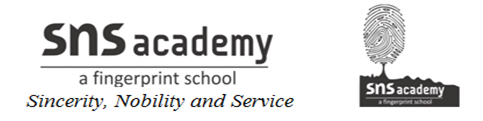 ANNUAL PLAN-2019-2020GRADE: XIISUBJECT: ACCOUNTANCYMONTHUNIT/TOPICJanuaryUnit-1: Accounting for Partnership FundamentalsFebruaryUnit-2: Reconstitution of PartnershipMarchUnit-3: Admission of a Partner- till Good will calculationAprilUnit-3: Admission of a partner- till Balance sheetJuneUnit-3: Retirement/ Death of a PartnerJulyUnit-4: Dissolution of partnership AugustUnit-5: Company Accounts- Issue of sharesSeptemberUnit-6: Issue of DebenturesOctoberUnit-7: Financial statement of a companyUnit-8: Tools for Financial AnalysisNovemberUnit-9: Accounting Ratio
DecemberProject work CompletionRevisionExam         JanuaryRevision ExamFebruaryBoard Practical ExamRevision Exam